PREFEITURA MUNICIPAL DE SANTA TEREZA DO OESTESECRETARIA MUNICIPAL DE EDUCAÇÃOPROGRAMA NACIONAL DE ALIMENTAÇÃO ESCOLAR – PNAECARDÁPIO – /2023Etapa de Ensino –  Fundamental / Zona – Urbana / Faixa etária – 4 a 12 anos / Período – ParcialCardápio sujeito a alterações.Cardápio elaborado conforme Resolução nº06, de 08 de maio de 2020.Verificar se o aluno com restrição alimentar está presente, para evitar possível preparo desnecessário.PREFEITURA MUNICIPAL DE SANTA TEREZA DO OESTESECRETARIA MUNICIPAL DE EDUCAÇÃOPROGRAMA NACIONAL DE ALIMENTAÇÃO ESCOLAR – PNAECARDÁPIO – /2023Etapa de Ensino –  Fundamental / Zona – Urbana / Faixa etária – 4 a 12 anos / Período – ParcialCardápio sujeito a alterações.Cardápio elaborado conforme Resolução nº06, de 08 de maio de 2020.Verificar se o aluno com restrição alimentar está presente, para evitar possível preparo desnecessário.PREFEITURA MUNICIPAL DE SANTA TEREZA DO OESTESECRETARIA MUNICIPAL DE EDUCAÇÃOPROGRAMA NACIONAL DE ALIMENTAÇÃO ESCOLAR – PNAECARDÁPIO – /2023Etapa de Ensino –  Fundamental / Zona – Urbana / Faixa etária – 4 a 12 anos / Período – ParcialCardápio sujeito a alterações.Cardápio elaborado conforme Resolução nº06, de 08 de maio de 2020.Verificar se o aluno com restrição alimentar está presente, para evitar possível preparo desnecessário.PREFEITURA MUNICIPAL DE SANTA TEREZA DO OESTESECRETARIA MUNICIPAL DE EDUCAÇÃOPROGRAMA NACIONAL DE ALIMENTAÇÃO ESCOLAR – PNAECARDÁPIO – /2023Etapa de Ensino –  Fundamental / Zona – Urbana / Faixa etária – 4 a 12 anos / Período – ParcialCardápio sujeito a alterações.Cardápio elaborado conforme Resolução nº06, de 08 de maio de 2020.Verificar se o aluno com restrição alimentar está presente, para evitar possível preparo desnecessário.PREFEITURA MUNICIPAL DE SANTA TEREZA DO OESTESECRETARIA MUNICIPAL DE EDUCAÇÃOPROGRAMA NACIONAL DE ALIMENTAÇÃO ESCOLAR – PNAECARDÁPIO – /2023Etapa de Ensino –  Fundamental / Zona – Urbana / Faixa etária – 4 a 12 anos / Período – ParcialCardápio sujeito a alterações.Cardápio elaborado conforme Resolução nº06, de 08 de maio de 2020.Verificar se o aluno com restrição alimentar está presente, para evitar possível preparo desnecessário.PREFEITURA MUNICIPAL DE SANTA TEREZA DO OESTESECRETARIA MUNICIPAL DE EDUCAÇÃOPROGRAMA NACIONAL DE ALIMENTAÇÃO ESCOLAR – PNAECARDÁPIO – /2023Etapa de Ensino –  Fundamental / Zona – Urbana / Faixa etária – 4 a 12 anos / Período – ParcialNo leite com café a preparação não deve conter açúcar. Colocar pouca quantidade de café no leite.Cardápio sujeito a alterações. Cardápio elaborado conforme Resolução nº06, de 08 de maio de 2020.Verificar se o aluno com restrição alimentar está presente, para evitar possível preparo desnecessário.PREFEITURA MUNICIPAL DE SANTA TEREZA DO OESTESECRETARIA MUNICIPAL DE EDUCAÇÃOPROGRAMA NACIONAL DE ALIMENTAÇÃO ESCOLAR – PNAECARDÁPIO – /2023Etapa de Ensino –  Fundamental / Zona – Urbana / Faixa etária – 4 a 12 anos / Período – ParcialCardápio sujeito a alterações.Cardápio elaborado conforme Resolução nº06, de 08 de maio de 2020.Verificar se o aluno com restrição alimentar está presente, para evitar possível preparo desnecessário.PREFEITURA MUNICIPAL DE SANTA TEREZA DO OESTESECRETARIA MUNICIPAL DE EDUCAÇÃOPROGRAMA NACIONAL DE ALIMENTAÇÃO ESCOLAR – PNAECARDÁPIO – /2023Etapa de Ensino –  Fundamental / Zona – Urbana / Faixa etária – 4 a 12 anos / Período – ParcialCardápio sujeito a alterações. Cardápio elaborado conforme Resolução nº06, de 08 de maio de 2020.Verificar se o aluno com restrição alimentar está presente, para evitar possível preparo desnecessário.PREFEITURA MUNICIPAL DE SANTA TEREZA DO OESTESECRETARIA MUNICIPAL DE EDUCAÇÃOPROGRAMA NACIONAL DE ALIMENTAÇÃO ESCOLAR – PNAECARDÁPIO – /2023Etapa de Ensino –  Fundamental / Zona – Urbana / Faixa etária – 4 a 12 anos / Período – ParcialCardápio sujeito a alterações. Cardápio elaborado conforme Resolução nº06, de 08 de maio de 2020.Verificar se o aluno com restrição alimentar está presente, para evitar possível preparo desnecessário.REFEIÇÕES2ª feira02/103ª feira03/104ª feira04/105ª feira05/106ª feira06/10Lanche da manhãHorário:09:30h-Arroz-Feijão carioca-Farofa de ovos mexidosSalada de repolho -Polenta mole-Carne moída bovina ao molho de tomate-Salada de alfacePão integral caseirinho com ovos mexidosSuco de morango com maçã s/ açúcarBananaArrozFeijoada Couve refogadaLaranja-Macarrão parafuso a primavera (frango em cubos, cenoura, abobrinha, tomate, pimentão picadinho e ervilha)Salada de alfaceLanche da tardeHorário:15:00h-Arroz-Feijão carioca-Farofa de ovos mexidosSalada de repolho -Polenta mole-Carne moída bovina ao molho de tomate-Salada de alfacePão integral caseirinho com ovos mexidosSuco de morango com maçã s/ açúcarBananaArrozFeijoada Couve refogadaLaranja-Macarrão parafuso a primavera (frango em cubos, cenoura, abobrinha, tomate, pimentão picadinho e ervilha)Salada de alfaceIntolerante ao glúten Mesmo cardápio Mesmo cardápioPão sem glúten com ovos mexidosSuco de morango com maçã s/ açúcarBananaMesmo cardápioMacarrão s/ glúten  parafuso a primavera (frango em cubos, cenoura, abobrinha, tomate, pimentão picadinho e ervilha)Salada de alfaceAlergia ao ovo-Arroz-Feijão cariocaSalada de repolhoMesmo cardápioPão integral caseiro com manteigaSuco de morango com maçã s/ açúcarBananaMesmo cardápioMesmo cardápioIntolerância a lactoseMesmo cardápioMesmo cardápioMesmo cardápioMesmo cardápioMesmo cardápioAlergia a proteína do leiteMesmo cardápioMesmo cardápioMesmo cardápioMesmo cardápioMesmo cardápioREFEIÇÕES2ª feira09/103ª feira10/104ª feira11/105ª feira12/106ª feira13/10Lanche da manhãHorário:09:30hArrozFeijão cariocaFarofa de cenouraSalada de repolhoRisoto de frango com açafrão (acrescentar milho e ervilha)Salada de beterraba ralada cruaHamburguer caseiro (conforme receita)Suco de abacaxi s/ açúcarGeladinho de suco de  uvaFERIADORECESSOLanche da tardeHorário:15:00hArrozFeijão cariocaFarofa de cenouraSalada de repolhoRisoto de frango com açafrão (acrescentar milho e ervilha)Salada de beterraba ralada cruaHamburguer caseiro (conforme receita)Suco de abacaxi s/ açúcarGeladinho de suco de  uvaFERIADORECESSOIntolerante ao glútenMesmo cardápioMesmo cardápioPão sem glúten com hamburguer caseiroSuco de abacaxi s/ açúcarGeladinho de suco uvaFERIADORECESSOAlergia ao ovoMesmo cardápioMesmo cardápioMesmo cardápioFERIADORECESSOIntolerância a lactoseMesmo cardápioMesmo cardápioMesmo cardápioFERIADORECESSOAlergia a proteína do leiteMesmo cardápioMesmo cardápioMesmo cardápioFERIADORECESSOREFEIÇÕES2ª feira16/103ª feira17/104ª feira18/105ª feira19/106ª feira20/10Lanche da manhãHorário:09:30hArrozFeijão cariocaOvos mexidosSalada de repolho e cenoura ralada cruaCanjiquinhaCarne moída de frango ao molho de tomateSalada de beterraba cozidaBiscoito salgadoLeite batido com banana e cacauMelanciaArrozVaca atoladaCouve refogadaMacarrão parafuso com molho de carne moída e cenoura ralada Salada de alfaceBananaLanche da tardeHorário:15:00hArrozFeijão cariocaOvos mexidosSalada de repolho e cenoura ralada cruaCanjiquinhaCarne moída de frango ao molho de tomateSalada de beterraba cozidaBiscoito salgadoLeite batido com banana e cacauMelanciaArrozVaca atoladaCouve refogadaMacarrão parafuso com molho de carne moída e cenoura ralada Salada de alfaceBananaIntolerante ao glúten Mesmo cardápio Mesmo cardápioBiscoito salgado s/ glúten Leite batido com banana e cacauMelanciaMesmo cardápioMacarrão sem glúten com molho de carne moída e cenoura ralada Salada de alfaceBanana  Alergia ao ovoArrozFeijão cariocaSalada de repolho e cenoura ralada cruaMesmo cardápioMesmo cardápioMesmo cardápioMesmo cardápioIntolerância a lactoseMesmo cardápioMesmo cardápioBiscoito salgadoLeite zero lactose batido com banana e cacauMelanciaMesmo cardápioMesmo cardápioAlergia a proteína do leiteMesmo cardápioMesmo cardápioBiscoito salgadoLeite de soja  batido com banana e cacauMelanciaMesmo cardápioMesmo cardápioREFEIÇÕES2ª feira23/103ª feira24/104ª feira25/105ª feira26/106ª feira27/10Lanche da manhãHorário:09:30hArrozFeijão pretoFarofa de ovos mexidosSalada de repolho ralado cru com tomatePolenta cremosaFrango ao molho de tomateSalada de beterraba ralada cruaIogurteCereal sem açúcarMangaArrozCarne bovina ao molho com batatasSalada de alfaceMacarrão espaguete com molho de frango moído Salada de repolho e cenoura ralada cruaLaranjaLanche da tardeHorário:15:00hArrozFeijão pretoFarofa de ovos mexidosSalada de repolho ralado cru com tomatePolenta cremosaFrango ao molho de tomateSalada de beterraba ralada cruaIogurteCereal sem açúcarMangaArrozCarne bovina ao molho com batatasSalada de alfaceMacarrão espaguete com molho de frango moído Salada de repolho e cenoura ralada cruaLaranjaIntolerante ao glúten Mesmo cardápio Mesmo cardápioIogurteBiscoito salgado s/ glúten MangaMesmo cardápioMacarrão sem glúten com molho de frango moído Salada de repolho e cenoura ralada cruaLaranjaAlergia ao ovoArrozFeijão pretoSalada de repolho ralado cru com tomateMesmo cardápioMesmo cardápioMesmo cardápioMesmo cardápioIntolerância a lactoseMesmo cardápioMesmo cardápioIogurte zero lactoseCereal sem açúcarMangaMesmo cardápioMesmo cardápioAlergia a proteína do leiteMesmo cardápioMesmo cardápioIogurte vegano Cereal sem açúcar Manga Mesmo cardápioMesmo cardápioREFEIÇÕES2ª feira30/103ª feira31/104ª feira01/115ª feira02/116ª feira03/11Lanche da manhãHorário:09:30hArrozFeijão cariocaSalada de batata com ovos cozidos e tempero verdeCanjiquinha com carne suínaSalada de beterraba ralada cruaCarreteiro Salada de repolho cru com cenoura ralada cruaFERIADORECESSOLanche da tardeHorário:15:00hArrozFeijão cariocaSalada de batata com ovos cozidos e tempero verdeCanjiquinha com carne suínaSalada de beterraba ralada cruaCarreteiro Salada de repolho cru com cenoura ralada cruaFERIADORECESSOIntolerante ao glúten Mesmo cardápio Mesmo cardápioMesmo cardápioFERIADORECESSOAlergia ao ovoArrozFeijão cariocaSalada de batata com  tempero verdeMesmo cardápioMesmo cardápioFERIADORECESSOIntolerância a lactoseMesmo cardápioMesmo cardápioMesmo cardápioFERIADORECESSOAlergia a proteína do leiteMesmo cardápioMesmo cardápioMesmo cardápioFERIADORECESSOREFEIÇÕES2ª feira06/113ª feira07/114ª feira08/115ª feira09/116ª feira10/11Lanche da manhãHorário:09:30hArrozFeijão cariocaOvos mexidosSalada de alfacePolenta cremosaCarne bovina moída com molho de tomateSalada de beterraba cozidaPão caseiro com doce de morango*Leite com café BananaArrozFeijoada Couve refogadaMacarrão parafuso a primavera (frango em cubos, cenoura, abobrinha, tomate, pimentão picadinho e ervilha)Salada de alfacePêssego Lanche da tardeHorário:15:00hArrozFeijão cariocaOvos mexidosSalada de alfacePolenta cremosaCarne bovina moída com molho de tomateSalada de beterraba cozidaPão caseiro com doce de morango*Leite com café BananaArrozFeijoada Couve refogadaMacarrão parafuso a primavera (frango em cubos, cenoura, abobrinha, tomate, pimentão picadinho e ervilha)Salada de alfacePêssego Intolerante ao glúten Mesmo cardápio Mesmo cardápioPão  s/ glúten com doce de morango	*	Leite com café BananaMesmo cardápioMacarrão s/ glúten  a primavera (frango em cubos, cenoura, abobrinha, tomate, pimentão picadinho e ervilha)Salada de alfacePêssegoAlergia ao ovoArrozFeijão cariocaSalada de alfaceMesmo cardápioMesmo cardápio Mesmo cardápioMesmo cardápioIntolerância a lactoseMesmo cardápioMesmo cardápioPão caseiro  com doce de morango*Leite zero lactose com caféBananaMesmo cardápioMesmo cardápioAlergia a proteína do leiteMesmo cardápioMesmo cardápioPão caseiro com doce de morango*Leite de soja  com café BananaMesmo cardápioMesmo cardápioREFEIÇÕES2ª feira13/113ª feira14/114ª feira15/115ª feira16/116ª feira17/11Lanche da manhãHorário:09:30hArrozFeijão pretoFarofa de legumes Salada de alfaceCanjiquinhaFrango ao molhoSalada de beterraba ralada cruaFERIADOArrozVaca atolada ( carne bovina com mandioca)Salada de repolho com cenoura ralada cruaMacarrão parafuso ao alho e óleoCarne bovina ao molho de tomateSalada de alfaceMelãoLanche da tardeHorário:15:00hArrozFeijão pretoFarofa de legumes Salada de alfaceCanjiquinhaFrango ao molhoSalada de beterraba ralada cruaFERIADOArrozVaca atolada ( carne bovina com mandioca)Salada de repolho com cenoura ralada cruaMacarrão parafuso ao alho e óleoCarne bovina ao molho de tomateSalada de alfaceMelãoIntolerante ao glúten Mesmo cardápioMesmo cardápioFERIADOMesmo cardápioMacarrão s/ glúten ao alho e óleoCarne bovina ao molho de tomateSalada de alfaceMelãoAlergia ao ovoMesmo cardápioMesmo cardápioFERIADOMesmo cardápioMesmo cardápioIntolerância a lactoseMesmo cardápioMesmo cardápioFERIADOMesmo cardápioMesmo cardápioAlergia a proteína do leiteMesmo cardápioMesmo cardápioFERIADOMesmo cardápioMesmo cardápioREFEIÇÕES2ª feira20/113ª feira21/114ª feira22/115ª feira23/116ª feira24/11Lanche da manhãHorário:09:30hArrozFeijão cariocaFarofa de ovos mexidosSalada de repolho cruPolenta cremosaCarne bovina ao molho de tomateSalada de beterraba cozidaPão caseiro com manteigaLeite batido com bananaPêssegoRisoto de frango com açafrão (acrescentar cenoura, milho e ervilha)Couve refogadaMacarrão ao molho de carne moída bovina com tomateSalada de alfaceMaçã Lanche da tardeHorário:15:00hArrozFeijão cariocaFarofa de ovos mexidosSalada de repolho cruPolenta cremosaCarne bovina ao molho de tomateSalada de beterraba cozidaPão caseiro com manteigaLeite batido com bananaPêssegoRisoto de frango com açafrão (acrescentar cenoura, milho e ervilha)Couve refogadaMacarrão ao molho de carne moída bovina com tomateSalada de alfaceMaçã Intolerante ao glúten Mesmo cardápio Mesmo cardápioPão sem glúten com manteigaLeite batido com bananaPêssegoMesmo cardápioMacarrão sem glúten ao molho de carne moída bovina com tomateSalada de alfaceMaçãAlergia ao ovoArrozFeijão cariocaSalada de repolho cruMesmo cardápioMesmo cardápio Mesmo cardápioMesmo cardápioIntolerância a lactoseMesmo cardápioMesmo cardápioPão caseiro com manteiga sem lactoseLeite sem lactose batido com bananaPêssegoMesmo cardápioMesmo cardápioAlergia a proteína do leiteMesmo cardápioMesmo cardápioPão caseiro com manteiga veganaLeite de soja batido com bananaPêssegoMesmo cardápioMesmo cardápioREFEIÇÕES2ª feira27/113ª feira28/114ª feira29/115ª feira30/11Lanche da manhãHorário:09:30hArrozFeijão pretoFarofa de couveSalada de beterraba cozidaCanjiquinha com carne suínaSalada de repolho com cenoura ralada cruaCanjica doce com canela e coco raladoBananaCarreteiro (acrescentar, ervilha, abobrinha e cenoura ralada)Salada de alfaceLanche da tardeHorário:15:00hArrozFeijão pretoFarofa de couveSalada de beterraba cozidaCanjiquinha com carne suínaSalada de repolho com cenoura ralada cruaCanjica doce com canela e coco raladoBananaCarreteiro (acrescentar, ervilha, abobrinha e cenoura ralada)Salada de alfaceIntolerante ao glúten Mesmo cardápio Mesmo cardápioMesmo cardápioMesmo cardápioAlergia ao ovoMesmo cardápioMesmo cardápioMesmo cardápio Mesmo cardápioIntolerância a lactoseMesmo cardápioMesmo cardápioCanjica doce com leite sem lactose com canela e coco raladoMesmo cardápioAlergia a proteína do leiteMesmo cardápioMesmo cardápioCanjica doce com leite de soja com canela e coco raladoMesmo cardápio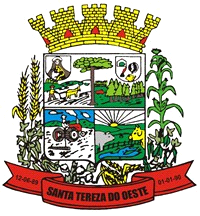 